24/03/2020                                       SoilsDate your book. Write the answers in your book. Can you remember what soils are made up of?Soil is made up of:A………………………………W……………………………..O…………………M……………….M……………………………….Draw the soil profile in your book using a pencil and colour neatly.Label it and write the sentence next to the correct part of the diagram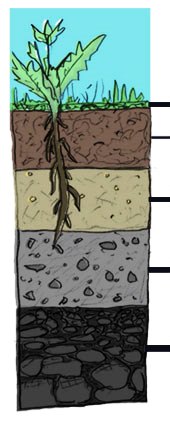 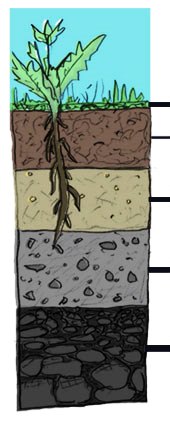 Parent Rock: Slowly over time the big rocks break down to become the parent rock. Organic Layer: This is the dead leaves  and animals which is slowly decaying because of soil bacteria. It helps to form organic nutrients which plants need to grow.Bedrock: The big rocks at the bottom. They’re like the grandparents of the soil. Subsoil: Small particles of  rock which have been broken off from the parent rock. Parts become smaller and smaller to become the soil. Topsoil: This is the only part of soil that we can grow plants. It is rich in nutrients which help the plants grow. This is where we will find Lots of worms! 